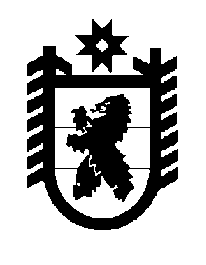 Российская Федерация Республика Карелия    ПРАВИТЕЛЬСТВО РЕСПУБЛИКИ КАРЕЛИЯРАСПОРЯЖЕНИЕот  28 мая 2018 года № 364р-Пг. Петрозаводск В целях подготовки и проведения культурно-деловой миссии Санкт-Петербурга в Республике Карелия в 2018 году:1. Образовать рабочую группу в следующем составе:2. Организационно-техническое обеспечение деятельности рабочей группы возложить на Министерство экономического развития и промышленности Республики Карелия. 
           Глава Республики Карелия                                                              А.О. ПарфенчиковРодионов Д.А.–заместитель Премьер-министра Правительства Республики Карелия  по вопросам экономики, руководитель рабочей группыБуренков П.В.–исполняющий обязанности Министра экономи-ческого развития и промышленности Республики Карелия, заместитель руководителя рабочей группы Рагозина О.В.–ведущий специалист Министерства экономи-ческого развития и промышленности Республики Карелия, секретарь рабочей группыЧлены рабочей группы:Члены рабочей группы:Члены рабочей группы:Банковский П.В.–исполняющий обязанности первого заместителя Министра строительства, жилищно-коммуналь-ного хозяйства и энергетики Республики Карелия Бедоева Н.В.–начальник отдела Министерства экономического развития и промышленности Республики КарелияБрун Г.Т.–первый заместитель Руководителя Администрации Главы Республики Карелия Васильева Т.В.–первый заместитель Министра образования Республики КарелияВолкова О.В.–первый заместитель генерального директора акционерного общества «Корпорация развития Республики Карелия»  (по согласованию)Гаврош О.М.–первый заместитель Министра сельского и рыбного хозяйства Республики Карелия Голубев Р.Г.–первый заместитель Министра по делам молодежи, физической культуре и спорту Республики КарелияКислов Д.С.–заместитель Министра экономического развития и промышленности Республики Карелия Кондрашин Д.С.–первый заместитель Министра по дорожному хозяйству, транспорту и связи Республики Карелия Кузьмичева Е.Т.–первый заместитель Министра здравоохранения Республики КарелияМаксимов Д.Ю.–исполняющий обязанности Начальника Управления по туризму Республики Карелия Попов А.В.–начальник управления Министерства экономиче-ского развития и промышленности Республики Карелия Свирский В.А.–начальник отдела Министерства экономического развития и промышленности Республики Карелия Россыпнов В.В.–заместитель Министра природных ресурсов и экологии Республики Карелия Томчик А.А.–первый заместитель Министра культуры  Республики Карелия Фандеев Г.В.–заместитель Министра национальной и региональной политики Республики Карелия. 